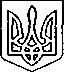 ЩАСЛИВЦЕВСЬКА СІЛЬСЬКА РАДАВИКОНАВЧИЙ КОМІТЕТРІШЕННЯ29.10.2020 р.                                         № 163Про затвердження детального плану території за адресою: вул. Набережна, *** в селі Щасливцеве,Генічеського району, Херсонської області Розглянувши матеріали проекту «Детальний план території за адресою: вул. Набережна, *** в селі Щасливцеве Генічеського району Херсонської області», з метою забезпечення планомірного, економічного, обґрунтованого і комплексного розвитку села, підвищення його рівня благоустрою та створення сприятливих умов життєдіяльності населення, відповідно до ст.ст.16, 17 ЗУ «Про регулювання містобудівної діяльності, керуючись ст.ст.26, 59 ЗУ «Про місцеве самоврядування» виконком Щасливцевської сільської ради ВИРІШИВ:1. Затвердити проєкт містобудівної документації: «Детальний план території за адресою: вул. Набережна, *** в селі Щасливцеве Генічеського району Херсонської області», м. Нова Каховка2. Це рішення набуває чинності з моменту його оприлюднення.3. Контроль за виконанням рішення покласти на в. о. начальника відділу містобудування та архітектури – головного архітектора виконавчого комітету Щасливцевської сільської ради Борідко М.В.Сільський голова 					Віктор ПЛОХУШКО